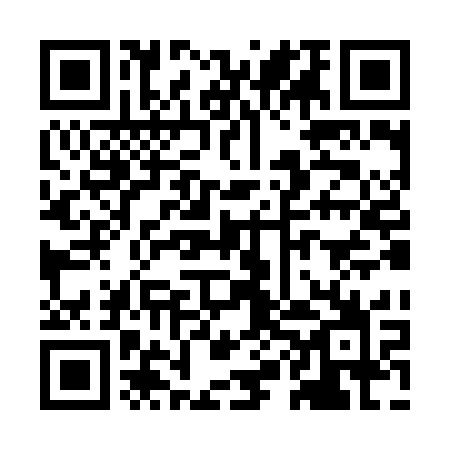 Prayer times for Obertirschheim, GermanyWed 1 May 2024 - Fri 31 May 2024High Latitude Method: Angle Based RulePrayer Calculation Method: Muslim World LeagueAsar Calculation Method: ShafiPrayer times provided by https://www.salahtimes.comDateDayFajrSunriseDhuhrAsrMaghribIsha1Wed3:185:431:065:098:3110:462Thu3:145:411:065:098:3310:493Fri3:115:391:065:108:3410:524Sat3:075:371:065:118:3610:555Sun3:045:351:065:118:3710:586Mon3:005:341:065:128:3911:017Tue2:575:321:065:128:4111:048Wed2:535:301:065:138:4211:079Thu2:515:291:065:148:4411:1010Fri2:515:271:065:148:4511:1311Sat2:505:261:065:158:4711:1412Sun2:495:241:065:158:4811:1413Mon2:495:231:065:168:5011:1514Tue2:485:211:065:178:5111:1615Wed2:485:201:065:178:5311:1616Thu2:475:181:065:188:5411:1717Fri2:465:171:065:188:5511:1718Sat2:465:161:065:198:5711:1819Sun2:455:141:065:198:5811:1920Mon2:455:131:065:209:0011:1921Tue2:455:121:065:209:0111:2022Wed2:445:111:065:219:0211:2123Thu2:445:091:065:229:0411:2124Fri2:435:081:065:229:0511:2225Sat2:435:071:065:239:0611:2226Sun2:435:061:065:239:0711:2327Mon2:425:051:075:249:0811:2428Tue2:425:041:075:249:1011:2429Wed2:425:031:075:249:1111:2530Thu2:415:031:075:259:1211:2531Fri2:415:021:075:259:1311:26